Gemeinde Messen	Hauptstrasse 46, Postfach	Tel. 031 768 40 40		verwaltung@messen.ch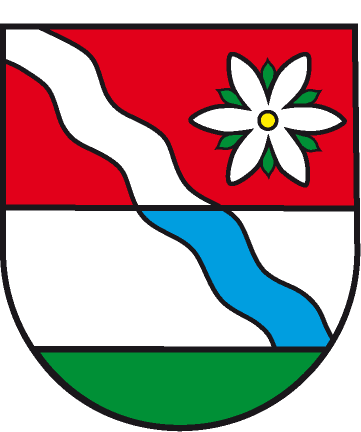 	3254 Messen				www.messen.chEINVERSTÄNDNISERKLÄRUNG der Nachbarn für Bauvorhaben(Beilage zu Baugesuch)Gesuchsteller:	Name / Vorname	Adresse / GB. Nr. / Zone	PLZ / OrtBauvorhaben:	Detaillierter Projektbeschrieb / NutzungDie nachfolgend aufgeführten Grundeigentümer wurden vom Gesuchsteller über das Bauvorhaben informiert und sind damit einverstanden:Grundeigentümer:	Name / Vorname:	________________________________________	Adresse / GB Nr.:	________________________________________	PLZ / Ort:	________________________________________	Datum:	________________________________________	Unterschrift:	________________________________________Grundeigentümer:	Name / Vorname:	________________________________________	Adresse / GB Nr.:	________________________________________	PLZ / Ort:	________________________________________	Datum:	________________________________________	Unterschrift:	________________________________________Grundeigentümer:	Name / Vorname:	________________________________________	Adresse / GB Nr.:	________________________________________	PLZ / Ort:	________________________________________	Datum:	________________________________________	Unterschrift:	________________________________________Grundeigentümer:	Name / Vorname:	________________________________________	Adresse / GB Nr.:	________________________________________	PLZ / Ort:	________________________________________	Datum:	________________________________________	Unterschrift:	________________________________________Grundeigentümer:	Name / Vorname:	________________________________________	Adresse / GB Nr.:	________________________________________	PLZ / Ort:	________________________________________	Datum:	________________________________________	Unterschrift:	________________________________________Grundeigentümer:	Name / Vorname:	________________________________________	Adresse / GB Nr.:	________________________________________	PLZ / Ort:	________________________________________	Datum:	________________________________________	Unterschrift:	________________________________________Grundeigentümer:	Name / Vorname:	________________________________________	Adresse / GB Nr.:	________________________________________	PLZ / Ort:	________________________________________	Datum:	________________________________________	Unterschrift:	________________________________________